　　　　　　　　　　　　　　　 　　　　　　　  　　　年　　月　　日みおつくし工業用水コンセッション株式会社代表取締役社長　後藤　充志　　　　　　　様所在地会社名代表者名確 約 書工業用水道の使用を中止するに際し、将来、工業用水道が不要となったときには給水施設の撤去工事を申請し、それにかかる費用は当方が負担することを確約いたします。お客さま番号　マスター№　　　　　　　　　　　　　　　　 　　　　　　　  　　　令和４年４月１日みおつくし工業用水コンセッション株式会社代表取締役社長　後藤　充志　　　　　　　様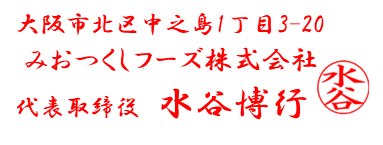 所在地会社名代表者名確 約 書工業用水道の使用を中止するに際し、将来、工業用水道が不要となったときには給水施設の撤去工事を申請し、それにかかる費用は当方が負担することを確約いたします。お客さま番号　F122マスター№　  18A02